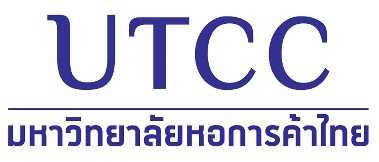 ปรับปรุงโดย กองวิชาการ มหาวิทยาลัยหอการค้าไทย วันที่ 27 มีนาคม 2565ประเภทผลงานทางวิชาการ ตำรา หนังสือ กรณีศึกษา งานแปล ตำรา หนังสือ กรณีศึกษา งานแปล ตำรา หนังสือ กรณีศึกษา งานแปล ตำรา หนังสือ กรณีศึกษา งานแปลชื่อเรื่องชื่อผู้แต่งบทบาทหน้าที่รายการรายการผลการประเมินผลการประเมินผลการประเมินรายการรายการผ่านไม่ผ่านผ่านอย่างมีเงื่อนไข1. เนื้อหาสาระทางวิชาการมีความต่อเนื่อง ถูกต้อง สมบูรณ์ ทันสมัย และสามารถนำไปใช้อ้างอิงหรือนำไปปฏิบัติได้1. เนื้อหาสาระทางวิชาการมีความต่อเนื่อง ถูกต้อง สมบูรณ์ ทันสมัย และสามารถนำไปใช้อ้างอิงหรือนำไปปฏิบัติได้2. แนวคิดและการนำเสนอชัดเจน เป็นประโยชน์ และลำดับเรื่องได้เหมาะสม2. แนวคิดและการนำเสนอชัดเจน เป็นประโยชน์ และลำดับเรื่องได้เหมาะสม3. ความถูกต้องของการใช้ภาษา และการจัดพิมพ์ตัวอักษร3. ความถูกต้องของการใช้ภาษา และการจัดพิมพ์ตัวอักษร4. การจัดภาพ การนำเสนอภาพ มีความสัมพันธ์กับเนื้อหา4. การจัดภาพ การนำเสนอภาพ มีความสัมพันธ์กับเนื้อหา5. รูปแบบของผลงานทางวิชาการถูกต้อง เหมาะสมตามมาตรฐาน5. รูปแบบของผลงานทางวิชาการถูกต้อง เหมาะสมตามมาตรฐาน6. จริยธรรมและจรรยาบรรณทางวิชาการ                                             ไม่พบการละเมิด     พบการละเมิด6. จริยธรรมและจรรยาบรรณทางวิชาการ                                             ไม่พบการละเมิด     พบการละเมิด6. จริยธรรมและจรรยาบรรณทางวิชาการ                                             ไม่พบการละเมิด     พบการละเมิด6. จริยธรรมและจรรยาบรรณทางวิชาการ                                             ไม่พบการละเมิด     พบการละเมิด6. จริยธรรมและจรรยาบรรณทางวิชาการ                                             ไม่พบการละเมิด     พบการละเมิดลงชื่อผู้ประเมินสรุปผลการประเมิน   ผ่าน    ไม่ผ่าน   ผ่านอย่างมีเงื่อนไข..........................................................................(...................................................................)ตำแหน่งหน่วยงานที่สังกัดวันเดือนปีกรณีที่ไม่ผ่านหรือผ่านอย่างมีเงื่อนไข โปรดให้คำแนะนำเพื่อการปรับปรุงแก้ไข